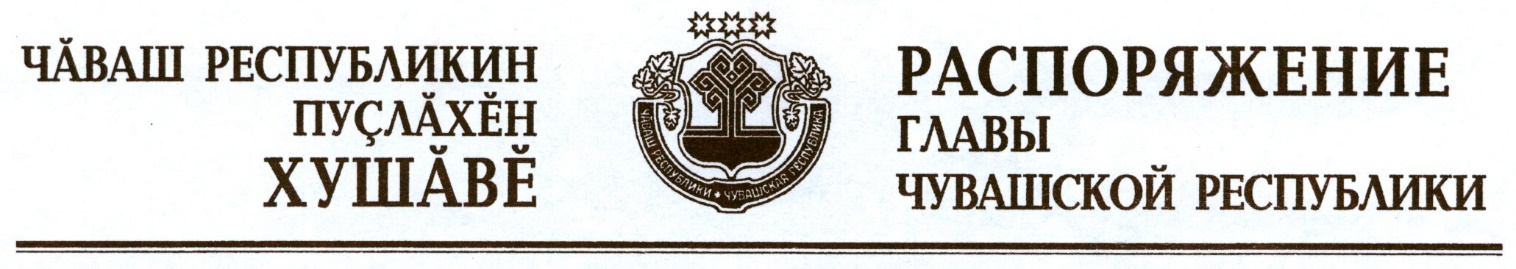 За весомый вклад в социально-экономическое развитие Чувашской Республики, духовно-нравственное и патриотическое воспитание ее населения и иные заслуги перед Чувашской Республикой наградить памятной медалью «100-летие образования Чувашской автономной области»: Алексееву Альбину ИвановнуАлиева Агиля Музаффар оглыАль-Балауи Бассама ФатхиБадирова Азиза Магеррам оглыБобкова Валерия КонстантиновичаБондарева Виктора СергеевичаЕжову Татьяну БорисовнуЕргашева Абдували МахмудовичаЗайцеву Тамару АлександровнуКирию Лашу НугзаровичаМайрукаева Салмана СултановичаПетрова Виталия ПетровичаРоманову Наталию АнатольевнуСафиуллина Хайдяра АбдулбариевичаСедойкина Владимира Павловича.Временно исполняющий 
     обязанности Главы Чувашской Республики   –   О.Николаевг. Чебоксары30 июля 2020 года№ 353-рг